MODÈLE DE VOIX DE MARQUE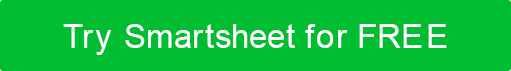 CARACTÉRISTIQUE / TRAITDESCRIPTIONFaireNE PASAUTHENTIQUENous avons un fort sentiment de soi. Nous sommes compétents et sommes en mesure de résoudre votre problème. Soyez authentique et originalSoyez honnêteUtilisez des mots fortsTrop compliquéUtiliser la voix passiveParlez en termes généraux et abstraitsACCESSIBLENous sommes amicaux, faciles à vivre et investis dans la communauté. Nous sommes détendus, mais professionnels. Soyez agréableSoyez invitantInclure des blagues et des imagesSoyez trop drôleSon trop sympathiqueSurventeDÉMENTITous les articles, modèles ou informations fournis par Smartsheet sur le site Web sont fournis à titre de référence uniquement. Bien que nous nous efforcions de maintenir les informations à jour et correctes, nous ne faisons aucune déclaration ou garantie d'aucune sorte, expresse ou implicite, quant à l'exhaustivité, l'exactitude, la fiabilité, la pertinence ou la disponibilité en ce qui concerne le site Web ou les informations, articles, modèles ou graphiques connexes contenus sur le site Web. Toute confiance que vous accordez à ces informations est donc strictement à vos propres risques.